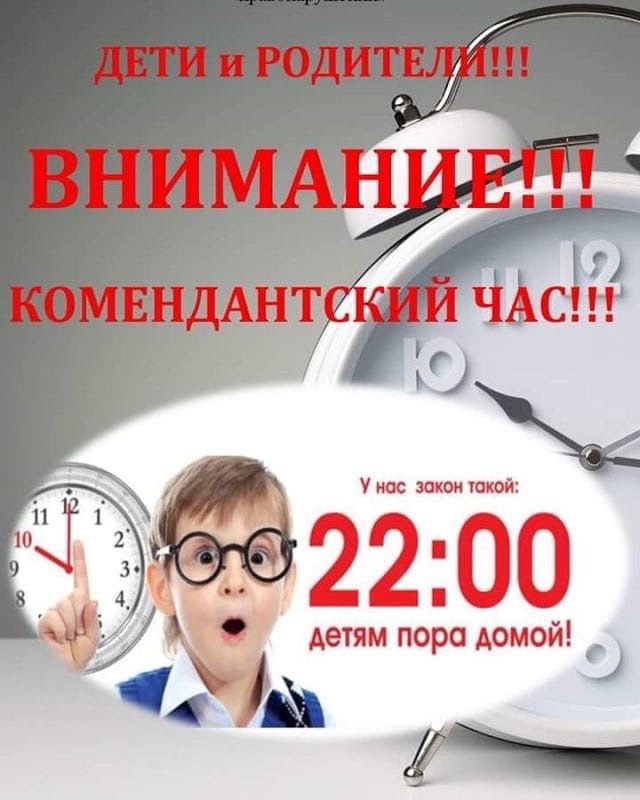 «В десять – дома!»- каждый родитель должен помнить об ограничении пребывания его ребенка на улице, кроме того, это вопрос необходимо обязательно обсуждать в семье. Детям необходимо знать и понимать, что общество, в котором они находятся, живет по законам. Итак, Закон Оренбургской области от 24.12.2009 № 3279/760 –IV-ОЗ «О мерах по предупреждению причинения вреда физическому, психическому, духовному и нравственному развитию детей на территории Оренбургской области»,  по другому,  «комендантский час» запрещает несовершеннолетним находиться без сопровождения взрослых в общественных местах  после 22.00 минут. Ограничение на пребывание детей  с 22.00 часов до 06.00 часов без сопровождения взрослых действует с 1 октября по 30 апреля. В летнее время, то есть с 1 мая по 30 сентября, ограничение начинает действовать с 23.00 часов. Запрет на пребывание в период комендантского часа распространяется на улицу, места общего пользования и посещения, стадионы, кинотеатры, концертные залы, дискотеки, общественный транспорт, иные аналогичные учреждения и заведения. В присутствии взрослых дети могут находиться в указанных местах, если это не нарушает их права и законные интересы. За соблюдением детьми и их родителями комендантского часа следят правоохранительные органы, местные власти, органы опеки и иные учреждения,  относящиеся к системе профилактики преступлений и правонарушений среди несовершеннолетних. Ответственность за нарушение  комендантского часа.Ответственность за нарушение закона предусмотрена частью 1 статьи 5.35 КоАП РФ (неисполнение обязанностей по содержанию и воспитанию несовершеннолетнего ребенка).  Наказание,  предусмотренное данной статьей,  предупреждение либо штраф от 100 до 500 рублей. Если ребенка увидят без взрослых, сначала полиция установит его личность, номер телефона родителей, передадут ребенка им. Если взрослых, ответственных за ребенка, не найдут, несовершеннолетнего отправят в специализированное учреждение, сроком 30 суток. В это время правоохранительные органы будут устанавливать место нахождение  его законных представителей. Уважаемые родители будьте внимательнее к своим детям, уделяйте им больше внимания и соблюдайте комендантский час!  С  уважением, комиссия по делам несовершеннолетних и защите их прав администрации Сорочинского городского округа. 